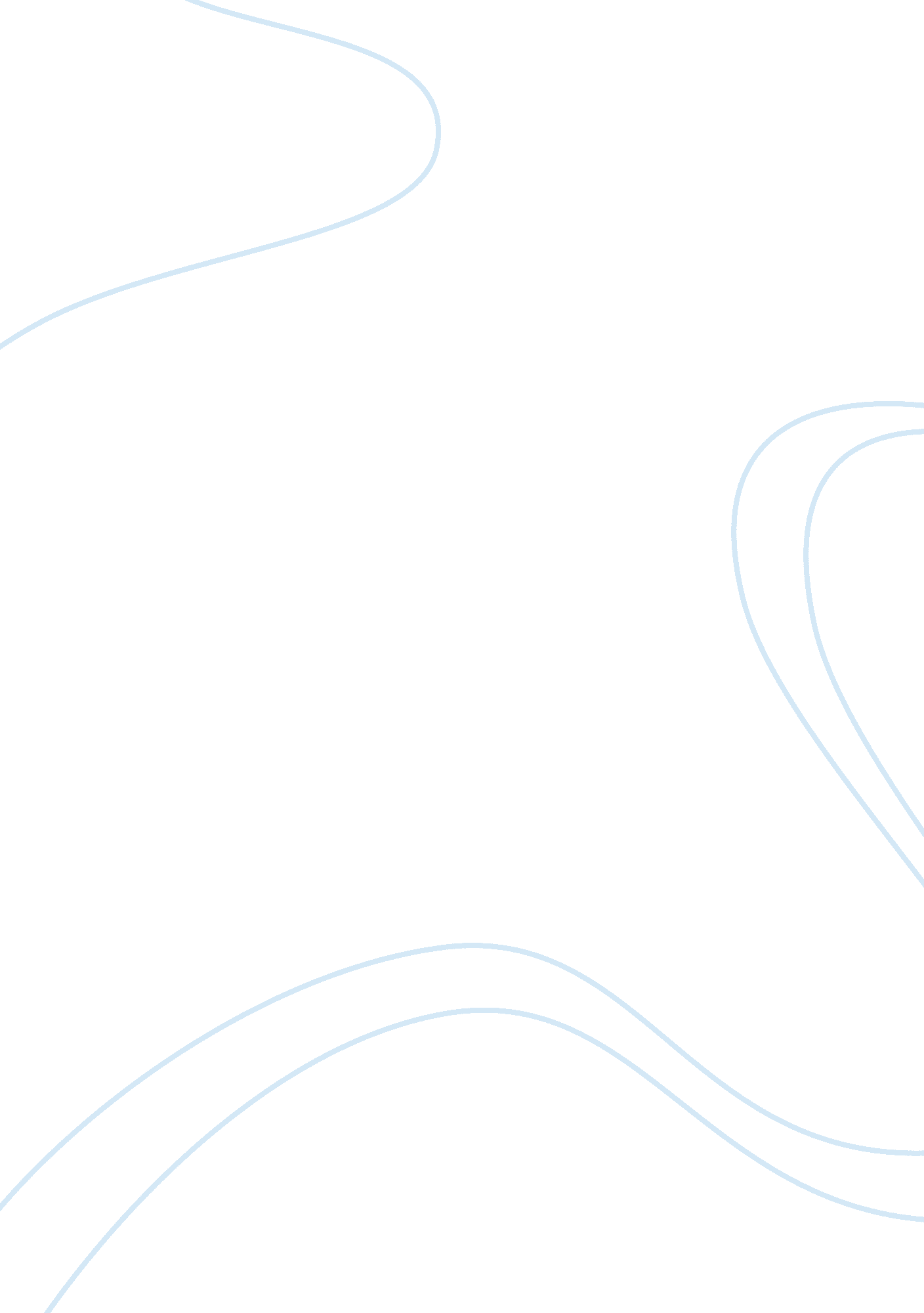 Incompleated essay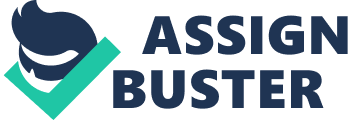 The representation in art of an event or story; an example of such a representation”. (Miriam Webster dictionary). This definition is simple and straight forward, but there more to a narrative than that. A Narrative isn’t just a narrated event, it isn’t Just another essay, its a story told on a specific topic, for a specific purpose. To help explain the true concept of an essay, and the large amount of thought that goes into writing one, I will use two examples, Amy Tan’s Mother tongue, and Maria Baritones’ Is habit Espanola, both essays are well written ND share a like-minded topic. The essay titled Mother tongue is about English, the way it’s influenced by a culture, and the difficulties of growing up as an Asian America who had to learn many different kinds of English. Is Habit Espanola is another essay about language. In this essay, Maria Baritones talks about shame, the initial shame of being a Hispanic living in America that slowly turned into a shame for not knowing the language of her people. Both of these essays contain much more than a simple story, they contain a purpose, an Audience, and a Stance; these essays have a reposeful mind behind their creation and a reason to be read. To say that a topic is vital to the success of a narrative is a lot like saying, oxygen is vital to human life. Its rather obvious. A person cannot write a proper paper if they have no topic. For example, Is Habit Espanola by Maria Baritones and Mother tongue By Amy Tan, both have topics that are relatively close. Both of their topics involve racial differences, languages, and the concept of being proud of your heritage. In Amy Tan’s case, her topic is English, and how children of different cultures often have learn many different kinds of English. Maria Baritones’ essay was about Spanish, and Hispanic American children, who are often taught to be ashamed of their Mexican heritage, then once they grow up, wish they’d learned Spanish. Stance: There are a few clear requirements for a Narrative, they should have vivid detail, a thorough explanation of “ what happened”, a clear beginning and ending, and most importantly, a stance. The Author of a Narrative can’t simply tell a story and state every persons opinion, it wouldn’t be a narrative. For example, in her essay Mother Tongue, Amy Tan’s stance is that It’s alright to speak many different kinds of English. Began writing stories using all the English I grew up with. ” In the essay Is Habit Espanola, Maria Baritones talks a lot about heritage, her stance is that you don’t need to be ashamed of who you’re family is or where they come from, nor should you be ashamed of who you are because of them. Example Audience: Every essay has an audience, whether its a teacher, a fellow student or a friend, the person won writes ten essay NAS someone In mall when teen write I t. In ten case AT Maria Baritones, and Amy Tan, both of them seem to be writing to young people, particularity ones who’s families come from another culture. Amy Tan is speaking to first generation Americans, particularly Asians, who have to speak different kinds of English depending on where they are. “ And this makes me think that there are other Asian American students whoso English spoken at home might be described as ‘ broken’ or ‘ limited’. ” In contrast, Maria Baritones essay, though written in English, was aimed toward young Hispanic American readers that are searching for their roots, and thus contained some Spanish words. “ Hold Pace, Queue tall? ” ? Is Habit Espanola, Maria Baritones The audience affects not only the gamer, but the content itself. If Maria Baritones had been writing to a non Hispanic population, she may have omitted the Spanish words, or changed the subject entirely. Purpose The purpose is, in lameness terms, the reason an author has for writing a paper. In the case of Amy Tan and Maria Baritones, their purposes are very much alike. To help people like them, that are going through the things they went through. Language, frustration, confusion, feeling left out or rejected. Maria and Amy both chose something they had a strong stance on, and used their words to explain how it felt. “ There must be other Latinist like me. But I haven’t met any’ “ I wish we all had the courage to come out of out hiding places and claim our rightful spot in the broad Latino spectrum” ? Maria is encouraging others who’ve suffered her shame to stand up and admit to not knowing Spanish. “ It’s my mother tongue. Her language, as I hear it, is vivid, direct, full of observation and imaginary. ” “ it has always bothered me that I can think of no way to describe it other than “ broken” as if it were damaged and needed to be fixed. ” Amy is showing that there is no shame in having “ broken English” nor is there shame in being the child of someone with broken English. Conclusion. 